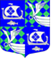 АДМИНИСТРАЦИЯ МУНИЦИПАЛЬНОГО ОБРАЗОВАНИЯ«ПРИМОРСКОЕ ГОРОДСКОЕ ПОСЕЛЕНИЕ»ВЫБОРГСКОГО РАЙОНА ЛЕНИНГРАДСКОЙ ОБЛАСТИПОСТАНОВЛЕНИЕ12.08.2019										№ 619Об утверждении Положения о погребении и похоронном деле на территории муниципального образования «Приморское городское поселение» Выборгского района Ленинградской областиВ соответствии с Федеральным законом от 6 октября 2003 года № 131-ФЗ «Об общих принципах организации местного самоуправления в Российской Федерации», Федеральным законом от 12 января 1996 года № 8-ФЗ «О погребении и похоронном деле»,ПОСТАНОВЛЯЕТ:Утвердить Положение о погребении и похоронном деле на территории МО «Приморское городское поселение» Выборгского района Ленинградской области (Приложение).Опубликовать настоящее постановление в газете «Выборг» и разместить на официальном портале МО «Приморское городское  поселение» Выборгского района Ленинградской области.Контроль за исполнением настоящего постановления оставляю за собой.Исполняющий обязанностиглавы администрации						       С.В.Слобожанюк			Разослано: дело-2,  прокуратура, газета «Выборг», сайт.Приложение  к постановлению администрацииМО «Приморское городское поселение» Выборгского района Ленинградской области№ 619  от 12.08.2019ПОЛОЖЕНИЕо погребении и похоронном делена территории МО «Приморское городское  поселение»Выборгского района Ленинградской областиI. Общие положения1.1. Настоящее положение разработано в соответствии с Федеральным законом от 12 января 1996 года № 8-ФЗ «О погребении и похоронном деле», Рекомендациями о порядке похорон и содержании кладбищ в Российской Федерации (рекомендованы Протоколом Госстроя Российской Федерации от 25.12.2001 № 01-НС-22/1), ГОСТ 32609-2014 (утвержденного Приказом Росстандарта от 11.06.2014 №551-ст) «Услуги бытовые. Услуги ритуальные. Термины и определения», Постановлением Главного государственного санитарного врача РФ от 28.06.2011 № 84 «Об утверждении СанПиН 2.1.2882-11 «Гигиенические требования к размещению, устройству и содержанию кладбищ, зданий и сооружений похоронного назначения» (вместе с «СанПиН 2.1.2882-11. Санитарные правила и нормы..»), областным законом Ленинградской области от 02.07.2003 № 47-оз «Об административных правонарушениях».1.2. Основными принципами организации похоронного дела на территории муниципального образования «Приморское городское поселение» Выборгского района Ленинградской области являются:- осуществление гарантий, погребения умершего с учетом волеизъявления, выраженного лицом при жизни, и пожелания родственников;осуществление гарантий, предоставленных государством для погребения умершего;оптимизация управления системой похоронного обслуживания на территории муниципального образования «Приморское городское поселение» Выборгского района Ленинградской области (далее МО «Приморское городское поселение»);соблюдение санитарного и экологического законодательства и требований к выбору и содержанию мест погребения;централизации функций ведения и хранения базы данных (электронной базы) и архива захоронений.II.	Функции администрации муниципального образования «Приморское городское поселение» Выборгского района  Ленинградской области2.1.	Администрация муниципального образования «Приморское городское поселение» Выборгского района Ленинградской области (далее Администрация):2.1.1.	Осуществляет разработку и реализацию единой политики в сфере похоронного дела и погребения на территории МО «Приморское городское поселение».2.1.2.	Осуществляет организацию похоронного дела на территории МО «Приморское городское поселение».Осуществляет управление в части организации похоронного дела через структурные подразделения Администрации.Осуществляет предоставление земельного участка для размещения места погребения в соответствии с земельным законодательством, а также в соответствии с законодательством Ленинградской области и выдает разрешение на захоронение (перезахоронение) и под захоронение на территории МО «Приморское городское поселение». Осуществляет предоставление земельных участков под захоронения умерших.В случае отказа в предоставлении земельного участка под захоронение, выдает заявителю мотивированное решение.2.1.7.	При нарушении санитарных и экологических требований к содержанию места погребения Администрация принимает решение о приостановлении или прекращении деятельности на месте погребения и принятии мер по устранению допущенных нарушений или ликвидации неблагоприятного воздействия места погребения на окружающую природную среду и здоровье человека, а также по созданию нового места погребения в порядке, установленном настоящим Положением.2.1.8. Администрация составляет административные протоколы по нарушению правил содержания мест погребения, установленных органами местного самоуправления Ленинградской области. 2.2. Администрация вправе создавать специализированную службу.2.3. В ведении Администрации находятся общественные кладбища. В случае заключения в соответствии с частью 4 статьи 15 Федерального закона № 131-ФЗ от 6 октября 2003 года «Об общих принципах организации местного самоуправления в Российской Федерации» соглашения о передаче полномочий  по решению вопросов местного значения поселения муниципальному район, специализированная служба не создается.2.4. В введении Администрации могут находиться вероисповедальные кладбища, воинские кладбища, военные мемориальные кладбища, воинские захоронения в братских и индивидуальных могилах на общественных кладбищах и других захоронений, предусмотренных законодательством.III. Порядок  оказания услуг в соответствии с гарантированным перечнем услуг по погребению.           3.1.Услуги по погребению, в соответствии с гарантированным перечнем услуг по погребению оказываются специализированной службой по вопросам похоронного дела (далее специализированная служба)  создаваемой администрацией МО «Выборгский район» Ленинградской области.3.2. Юридические лица и индивидуальные предприниматели независимо от их организационно- правовой формы и не являющиеся специализированными службами, вправе осуществлять деятельность по оказанию ритуальных услуг и услуг по погребению.3.3. Специализированная служба:            3.3.1. Оказывает услуги по погребению, в соответствии с гарантированным перечнем услуг по погребению.            3.3.2. Осуществляет услуги по погребению с учетом волеизъявления умершего.            3.3.3.Осуществляет погребение умерших при отсутствии у них супруга, близких родственников, иных родственников, либо законного представителя, или при невозможности осуществить ими погребение, а так же при отсутствии иных лиц, взявших на себя ответственность произвести погребение.Осуществляет погребение умерших, личность которых не установлена органами внутренних дел.3.3.4. Осуществляет оформление погребения по заявлению обратившихся лиц.            3.3.5.Формирует и обеспечивает сохранность документов по приему и исполнению заказов на оказание гарантированного перечня услуг по погребению.             3.3.6. Обеспечивает создание и регулярное обновление единой базы данных (электронной базы) о захоронениях и перезахоронениях на кладбищах.              3.3.7. Взаимодействует с юридическими лицами и индивидуальными предпринимателями, оказывающими ритуальные услуги на основании договора.            3.3.8.Осуществляет иные полномочия определенные законодательством Российской Федерации.3.4. Специализированная служба обязана обеспечить:-	своевременную подготовку могил для захоронений;- соблюдение установленных настоящим Положением норм предоставления земельных участков для погребений.IV.	Стоимость услуг по погребению4.1. Определение стоимости услуг по погребению, предоставляемых согласно гарантированному перечню, осуществляется в соответствии с пунктом 3 статьи 9 Федерального закона №8-ФЗ от 12 января 1996 года «О погребении и похоронном деле».4.2. Стоимость услуг устанавливается постановлением администрации МО «Выборгский район»» Ленинградской области, в соответствии с пунктом 4.1 настоящего Положения.V.	Требования к качеству предоставляемых услуг5.1.	Предоставляемые услуги должны соответствовать требованиям ГОСТ 32609-2014 (утвержденного Приказом Росстандарта от 11.06.2014 № 551-ст) «Услуги бытовые. Услуги ритуальные. Термины и определения».5.2.	Предоставление услуг по погребению осуществляется в соответствии с гарантиями, обеспечивающими выполнение погребения умершего или погибшего, в соответствии с действующим законодательством.5.3.	Все предоставляемые услуги по погребению должны соответствовать похоронной этике, а именно идеологии осуществления ритуальной и мемориальной деятельности, заключающейся в правовых и общечеловеческих принципах.5.4.	Услуги по предоставлению похоронной атрибутики должны соответствовать требованиям ГОСТ 32609-2014 (утвержденного Приказом Росстандарта от 11.06.2014 № 551-ст) «Услуги бытовые. Услуги ритуальные. Термины и определения».5.5.	Предоставляемые услуги подразделяются в зависимости от категории умерших лиц.5.5.1.	Услуги для лиц, личность которых установлена и имеется заказчик погребения:-	оформление государственного свидетельства о смерти и справки о смерти установленной формы;-	предоставление регистрационной таблички простого деревянного гроба, обитого изнутри простой тканью;- вынос гроба с помещения (предприятия) и погрузка в автокатафалк;доставка гроба до морга, внесение в помещение морга;погрузка гроба с телом в автокатафалк;перенос гроба с телом до места захоронения;установка гроба с телом на постамент;-	доставка сопровождающих лиц до кладбища;рытье могилы вручную или при имеющейся возможности экскаватором;забивание крышки гроба;опускание гроба в могилу;засыпка могилы, устройство надмогильного холма;установка регистрирующей таблички.5.5.2.	Услуги для лиц, личность которых установлена, но отсутствует заказчик, и в случае, если личность умершего не установлена:-	оформление государственного свидетельства о смерти и справки о смерти;- предоставление простого деревянного гроба, обитого изнутри простой тканью;-	вынос гроба с помещения (предприятия) и погрузка в автокатафалк;доставка гроба до морга, внесение в помещение морга; -погрузка гроба с телом в автокатафалк;доставка до кладбища;копка могилы;забивание крышки гроба;опускание гроба в могилу;засыпка могилы, устройство надмогильного холма;установка регистрирующей таблички.VI. Размеры бесплатно предоставляемых земельных участков для погребений умерших на территории МО «Приморское городское поселение» Выборгского района Ленинградской области6.1.	Предоставление земельных участков для погребений на территории МО «Приморское городское поселение» осуществляется Администрацией таким образом, чтобы гарантировать на этом же участке земли погребение умершего супруга или близкого родственника.6.2.	Размеры бесплатно предоставляемых участков земли для погребения и размеры могил:6.3. Участки, отведенные для захоронений умерших, должны соответствовать требованиям  СанПиН 2.1.2882-11 «Гигиенические требования к размещению, устройству и содержанию кладбищ, зданий и сооружений похоронного назначения».6.4. Участки захоронений различных видов, размещаются обособленно друг от друга.6.5. Глубина могил должна быть не менее 1,5 м (от поверхности земли до крышки гроба).6.6. Во всех случаях отметка дна могилы должна располагаться на 0,5 м выше уровня стояния грунтовых вод.6.7. Надмогильная насыпь должна быть высотой 0,3-0,5 м от поверхности земли.6.8. Ширина разрывов между местами захоронений не должна быть менее 0,5 метра.6.9. Не допускается устройство захоронений в разрывах между могилами на участке, на обочинах дорог и в пределах защитных зон, в том числе зоны моральной (зеленой) защиты.6.10. Предоставление земельных участков для погребения на неподготовленной территории кладбища, а также на затопленных и заболоченных участках запрещается.6.11. Размеры оград на могилах должны быть на 10 сантиметров меньше длины и ширины предоставленного под захоронение земельного участка, высота ограды общая не должна превышать 70 сантиметров.6.12. Устанавливаемые надмогильные сооружения (надгробия) и ограды не должны иметь частей, выступающих за границы мест захоронений или нависающих над ними, высота надгробий должна находится в пределах от 60 сантиметров до 1 метра 20 сантиметров. 6.13. Монтаж, демонтаж, ремонт и замена надмогильных сооружений (надгробий) и оград осуществляется на основании письменного уведомления администрации МО «Выборгский район» Ленинградской области. 6.14. Установка памятников в зимнее время запрещается.6.15. Установка памятников, надмогильных и мемориальных сооружений на кладбище допускается только в границах участков захоронений.6.16. Захоронение родственников в одну и туже могилу разрешается после истечения полного периода минерализации, установленного местными санитарными органами, как правило не ранее чем через 15 лет, с момента предыдущего захоронения. Захоронения урны с прахом в родственную могилу разрешается независимо от времени предыдущего захоронения в нее гроба. VII. Порядок содержания мест погребений, приостановление и прекращение деятельности мест погребений7.1. Местами погребения являются отведенные в соответствии с этическими, санитарными и экологическими требованиями участки земли с сооружаемыми на них кладбищами для захоронения тел (останков) умерших.7.2. Решение о создании мест погребения в МО «Приморское городское поселение» принимается Администрацией.7.3. Предложения по созданию мест погребения в МО «Приморское городское поселение» вносятся в порядке, установленном Федеральным законом «О погребении и похоронном деле».7.4. Выбор и отвод земельного участка для размещения места погребения и создания кладбища осуществляются в соответствии с земельным, градостроительным, экологическим законодательством, требованиями санитарных норм и правил.7.5. Деятельность на местах погребения осуществляется в соответствии с санитарными
и экологическими требованиями.7.6. При планировании мест погребений не разрешается устройство кладбищ:на территориях первого и второго поясов зоны санитарной охраны источника водоснабжения, минерального источника;на берегах озер, рек и других поверхностных водных объектов, используемых населением для хозяйственно - бытовых нужд, купания и оздоровительных целей;со стоянием грунтовых вод менее двух метров от поверхности земли при наиболее высоком их стоянии, а так же на затапливаемых, подверженных оползням и обвалам, заболоченных участках.7.7. На вновь открываемых местах погребения могут предусматриваться отдельные участки для погребения умерших (погибших), не имеющих супруга, близких родственников, иных родственников либо законного представителя.7.8. Места погребения должны быть досягаемы для всех категорий пользователей, в том числе инвалидов и маломобильных групп.7.9. При организации мест погребений площадь зоны захоронений должна составлять не менее 65-75% общей площади кладбища.При планировании создания мест погребений необходимо предусматривать административно - хозяйственную зону для размещения зданий и сооружений административно - хозяйственного назначения.Содержание мест погребения и благоустройство территории кладбищ осуществляется Администрацией.Существующие места погребения могут быть перенесены по решению Администрации в случае угрозы постоянных затоплений, оползней, после землетрясений и других стихийных бедствий.Приостановление и прекращение деятельности на месте погребения производятся в случаях, установленных Федеральным законом «О погребении и похоронном деле».7.13.1. В случаях выявления нарушений санитарных и экологических требований к содержанию мест погребений, администрацией МО «Приморское городское поселение» проводятся проверочные мероприятия. 7.13.2. Комиссией составляется акт о нарушениях санитарных и экологических требований к содержанию мест погребений (кладбища).На основании решения комиссии, Администрацией издается постановление о приостановлении деятельности кладбища.Администрацией направляется информационное сообщение о приостановлении либо о прекращении деятельности кладбища в средства массовой информации.В случае невозможности возобновления деятельности кладбища Администрацией в установленном законодательством порядке принимается решение о прекращении деятельности кладбища. Решение о прекращении деятельности кладбища принимается в форме постановления.В случае прекращения деятельности кладбища Администрацией в установленном законодательством Российской Федерации порядке осуществляются перенос места погребения и отвод для этих целей земельного участка.VIII.	Порядок деятельности общественных кладбищ8.1. Общественные кладбища предназначены для погребения умерших с учетом их волеизъявления либо по решению специализированной службы по вопросам похоронного дела в случае его отсутствия.8.2. Самовольное погребение в не отведенных для этого местах не допускается.8.3. Содержание кладбищ должно осуществляться в соответствии с требованиями санитарного и экологического законодательства.8.4.	Благоустройство кладбищ:8.4.1. Территория кладбища должна быть благоустроена, должна иметь место для стоянки автотранспорта.Территория должна быть оборудована контейнерами для складирования и временного хранения мусора.Содержание и благоустройство территории кладбища по договору осуществляет организация, выигравшая торги на право осуществлять содержание и благоустройство кладбищ.При благоустройстве территории необходимо предусматривать озеленение территории кладбищ.Необходимо предусматривать наружное освещение территории кладбищ.Необходимо предусматривать стенд с информацией о кладбище, режимом работы и планом кладбища у входной зоны.Территория кладбища должна быть оборудована указателями номеров, участков, кварталов.При наличии заказчика захоронения на него возлагается обязанность по содержанию могилы, надмогильных сооружений, в надлежащем порядке, выносу мусора с могил в специально отведенные места (контейнеры) собственными силами либо по договору на оказание этих услуг организацией, осуществляющей содержание кладбища или иными лицами, осуществляющими похоронные услуги.8.5.	Правила посещения кладбищ:Кладбища ежедневно открыты для посещений, захоронений и оформления заказов с октября по апрель с 9.00 до 17.00, с мая по сентябрь - с 9.00 до 18.00. 1 января захоронения не производятся.На территории кладбища посетители должны соблюдать общественный порядок и   тишину.На территории кладбища посетителям запрещается:портить надмогильные сооружения, мемориальные плиты, оборудование кладбища и засорять территорию;производить раскопку грунта, оставлять запасы строительных и других материалов;разводить костры, добывать песок и глину;ломать зеленые насаждения, рвать цветы;выгуливать собак, пасти домашних животных, ловить птиц;-	передвигаться по территории кладбища на мопедах, мотороллерах, мотоциклах.8.6. Движение автотранспорта:Парковка автотранспорта на кладбище осуществляется в специально отведенных для стоянки площадках;Катафалковое автотранспортное средство осуществляет проезд на территорию кладбища; Проезд грузового автотранспорта на территорию кладбища допускается для доставки надмогильных сооружений к местам их установки (замены), а также для вывоза мусора с территории кладбищ.ВидзахороненияРазмеры участков землиРазмеры участков землиРазмеры участков землиРазмеры могилРазмеры могилДлина (м)Ширина (м)Площадь(кв.м)Длина (м)Ширина (м)Одиночное2,01,53,02,01,0Двойное2,02,04,02,02,0